                                                                                                                                                                                                                                     INSTYTUT „POMNIK - CENTRUM ZDROWIA DZIECKA”04-730 Warszawa, Al. Dzieci Polskich 20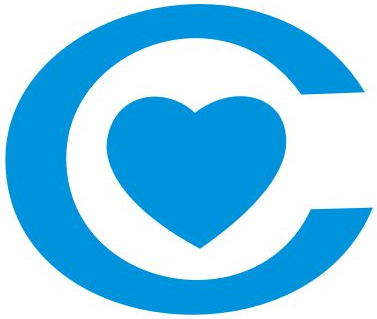 KONKURS OFERT NA:DZIERŻAWA POWIERZCHNI DACHOWEJ NA BUDYNKU „E”Z PRZEZNACZENIEM NA ZAMONTOWANIE MASZTU ANTENOWEGOWarszawa, czerwiec 2021 r. WYNAJMUJĄCY:Instytut „ Pomnik - Centrum Zdrowia Dziecka ”Al. Dzieci Polskich 20 04-730 WarszawaZaproszenie do wzięcia udziału w konkursie ofert na:Dzierżawa powierzchni dachowej na budynku  „E”z przeznaczeniem na  zamontowanie masztu antenowego
Lokalizacja, metraż  i oznaczenie terenu objętego konkursem.Powierzchnia dachowa, budynek „E”– o powierzchni nie przekraczającej 5,00 m2 II.	Inne informacje istotne dla uczestników  konkursu:Termin i miejsce składania ofertOfertę należy składać w Dziale Logistyki, budynek K, 1 piętro, pokój 111A lub 112B, w zamkniętej kopercie w terminie do dnia  14.06.2021 r. do godz. 1000 drogą pocztową lub osobiście.Koperta powinna być zaadresowana do Wynajmującego na adres:Instytut „Pomnik - Centrum Zdrowia Dziecka”Al. Dzieci Polskich 2004-730 WarszawaDział Logistykioraz oznaczona następująco:Konkurs ofert na:Dzierżawa powierzchni dachowej na budynku  „E” Termin otwarcia ofert – 14.06.2021 r. godz. 1010 budynek K, 1 piętro, pokój 111A Termin związania  ofertą 30 dniOferta powinna zawierać:aktualny odpis z właściwego rejestru albo potwierdzenie o wpisie do Centralnej Ewidencji i Informacji o Działalności Gospodarczej Rzeczypospolitej Polskiej wystawione nie wcześniej niż 6 miesięcy przed upływem  terminu składania ofert.   Kryteria oceny ofert:                          najwyższa kwota netto za dzierżawę 1m2 powierzchni.Ogłaszający konkurs nie dopuszcza składania ofert częściowych. Sposób kontaktowania się z Wynajmującym. Do bezpośredniego kontaktowania się z Dzierżawiącym upoważnieni są :  Michał Jabłoński- tel. (0-22) 815-15-43;email: m.jablonski@czd.plZofia Szymoniczek – tel.(0-22) 815-15-20;email: z.szymoniczek@czd.pl        8. Postanowienia dodatkoweIPCZD zastrzega sobie prawo unieważnienia konkursu na każdym jego etapie bez podania przyczyn, a oferentom nie przysługują z tego tytułu  jakiekolwiek roszczenia. IPCZD przysługuje prawo swobodnego wyboru oferty, jeżeli uczestnicy konkursu zaoferowali tę samą cenę. IPCZD zastrzega sobie prawo odrzucenia wybranych ofert bez podania przyczyn,
 a oferentom nie przysługują z tego tytułu jakiekolwiek roszczenia.Załącznik nr 1 INFORMACJE ISTOTNE DLA OFERENTÓWPrzeznaczenie powierzchni dachowej na budynku oznaczonym „E”:1.1.  Na zamontowanie masztu antenowego o powierzchni max. 5,00 m2 ; Umowa na 36 miesięcy począwszy od 01.10.2021 r.;Oferowana cena minimum 450,00 zł netto za 1m2 wynajmowanej powierzchni, nie zawiera kosztów mediów, które będą wyliczone w formie ryczałtu;Wszelkie prace adaptacyjne będą wykonywane na koszt Najemcy;Zaleca się, aby przed złożeniem oferty Najemca przeprowadził wizję lokalną przedmiotowej powierzchni.Szczegółowe warunki realizacji w/w zadań zawarte są w projekcie umowy
 – załącznik nr 3 do materiałów konkursowych.Załącznik nr 2FORMULARZ OFERTOWYW odpowiedzi na zaproszenie do wzięcia udziału w konkursie ofert dot. Dzierżawy powierzchni dachowej na budynku „E” z przeznaczeniem na zamontowanie masztu antenowego, niniejszym składam ofertę w imieniu:...................................................................................................................................................................................................................................................................................................................................................................................................................................................(nazwa i adres jednostki)Oferuję realizację zadania zgodnie z wymaganiami zawartymi w projekcie umowy 
i oferuję miesięczny czynsz najmu w wysokości ………. zł/1m2 powierzchni netto  (słownie:…………………………………). Data sporządzenia oferty ............................................. .Informuję, że zapoznałem się z dokumentami zawartymi w materiałach przekazanych 
od Wynajmującego oraz dokonałem wizji lokalnej na miejscu przeznaczonym do dzierżawy.Oświadczam, że zapoznałem się ze wzorem umowy oraz akceptuję ją bez zastrzeżeń 
i dopuszczam wprowadzenie ewentualnych zmian przez Wynajmującego.Oświadczam, że znajduję się w sytuacji finansowej zapewniającej wykonanie realizacji umowy oraz jestem ubezpieczony od odpowiedzialności cywilnej z tytułu prowadzonej działalności gospodarczej.                                                                        ………………………………………..   (podpis osoby upoważnionej do reprezentowania firmy)Załącznik nr 3UMOWA nr …………..    (projekt)zawarta w Warszawie, dnia …………………………   pomiędzy:Instytutem „Pomnik - Centrum Zdrowia Dziecka”, instytutem badawczym, z siedzibą w Warszawie (04-730), przy Al. Dzieci Polskich 20, wpisanym do rejestru przedsiębiorców prowadzonego przez  Sąd Rejonowy dla m. st. Warszawy w Warszawie, XIV Wydział Gospodarczy KRS, pod nr 0000092381, 
NIP 952-11-43-675, REGON 000557961,zwanym dalej „Wynajmującym”,reprezentowanym przez:…………………………. – Dyrektora Instytutu,a…………………………………… , NIP: …………………., REGON: ………………….., zwanym dalej „Najemcą”, reprezentowanym przez:……………………………………………...§ 1.Przedmiotem najmu jest 5 m2 powierzchni dachowej, budynku klinicznego, oznaczonego symbolem „E” położonego w Warszawie przy Al. Dzieci Polskich 20, na terenie IPCZD, 
z przeznaczeniem na zamontowanie masztu do anteny o wymiarach wys. ……..cm x szer. ……….cm, głębokości ……… cm oraz pomieszczenia na poddaszu budynku z gniazdem elektrycznym na szafkę teletechniczną  o wysokości …………..cm x szerokości ……….§ 2.1.  Wynajmujący oświadcza, że przysługuje mu tytuł prawny do przedmiotu najmu pozwalający na zawieranie i wykonywanie umów najmu.2.  Wynajmujący oddaje Najemcy w najem powierzchnię o której mowa w § 1, tj. część dachu przeznaczoną do zainstalowania urządzeń wskazanych w §1.3.  Instalacja innych urządzeń, niż wymienione w §1 Umowy będzie wymagała uzyskania odrębnej zgody oraz zawarcia oddzielnej umowy pomiędzy Stronami. (lub aneksowania niniejszej umowy).4.  Wynajmujący zobowiązuje się do najmu powierzchni o której mowa w §1 , sukcesywnie w okresie 36 miesięcy począwszy od dnia 01.10.2021 r. do 30.09.2024 r.  § 31. Strony ustalają, że łączne wynagrodzenie za wykonanie całego przedmiotu umowy nie przekroczy kwoty …………. brutto (słownie:  ………………………………………). Środki zabezpieczone na realizację umowy w Wieloletniej Prognozie Finansowej wynoszą:a/ w roku 2021 - ………… zł brutto (słownie: …………………………………………………)b/ w roku 2022 - ………… zł brutto (słownie: …………………………………………………) c/ w roku 2023 - ………… zł brutto (słownie: …………………………………………………)d/ w roku 2024 - ………… zł brutto (słownie: …………………………………………………) 2. Z tytułu świadczenia usług objętych przedmiotem umowy najemca będzie ponosił miesięczna opłatę w wysokości ………. zł netto (słownie: …………………………………………..) + należny podatek VAT, co daje kwotę …….. zł brutto (słownie: ………………………………………….).3. Najemca zobowiązuje się także do uiszczania comiesięcznej ryczałtowej opłaty za energię elektryczną w wysokości 250 zł netto plus 23% podatku VAT, co daje kwotę brutto 307,50 (słownie: trzysta siedem złotych 50/100). 4. Opłata za energię elektryczną, o której mowa w ust. 3 powyżej będzie doliczana comiesięcznie do czynszu najmu.   5.  Począwszy od 01.01.2022 r. wysokość miesięcznej stawki czynszu a także opłaty za energię elektryczną ulega corocznej waloryzacji odpowiadającej średniorocznemu wskaźnikowi wzrostu cen towarów i usług konsumpcyjnych, ogłoszonego przez prezesa GUS za rok ubiegły.6.  Czynsz najmu jest płatny w okresach miesięcznych na podstawie faktur wystawionych przez Wynajmującego, które Wynajmujący ma obowiązek wystawić w terminie do dziesiątego dnia bieżącego miesiąca.7.  Czynsz płatny jest przelewem w ciągu 14 dni od dnia wystawienia faktury, o której mowa w ust. 5 powyżej, na rachunek bankowy Wydzierżawiającego podany na fakturze.     § 4.1.  Najemca zobowiązuje się dostarczyć Wynajmującemu do wglądu szczegółowy opis prac prowadzonych na Przedmiocie dzierżawy wraz z projektem technicznym urządzeń i instalacji. Prace instalacyjne i budowlane zostaną wykonane zgodnie z obowiązującymi przepisami.2.  Wynajmujący zapewnia, że sprzęt będący wyposażeniem nie stanowi zagrożenia dla otoczenia, ani dla emisji lub odbioru istniejących lub mogących zostać zainstalowanych urządzeń, a zwłaszcza nie zakłóci pracy urządzeń medycznych szpitala, jak również odbioru programów radiowych i telewizyjnych, zdalnych alarmów oraz łączności służb pracujących na obiekcie Wynajmującego, używających częstotliwości radioelektrycznych.3.  W przypadku ewentualnego wystąpienia negatywnego wpływu urządzeń Najemcy na jakiekolwiek urządzenia, z których korzysta Wynajmujący jak również urządzeń użytkowników budynku opisanego w § 1 Umowy, co zostanie potwierdzone zgodnie z przepisami prawa przez odpowiednie służby, w tym służby Wynajmującego ( dla urządzeń z których korzysta Wynajmujący), Wynajmujący wezwie Najemcę w celu bezzwłocznego wyeliminowania zakłóceń we własnym zakresie. W przypadku braku reakcji Najemcy, Wynajmujący ma prawo wyłączyć zasilanie elektryczne do urządzeń Najemcy.						     § 5.Najemca oświadcza, że posiada ubezpieczenie od odpowiedzialności cywilnej. Kopia polisy stanowi Załącznik nr 1 do niniejszej umowy.      § 6.1.  Wynajmujący zobowiązuje się zapewnić Najemcy i osobom upoważnionym przez Najemcę dostęp do Przedmiotu najmu po uprzednim poinformowaniu Wynajmującego na numer telefonu Centralnej Dyspozytorni –  22 815 14 55 numer fax. 22 815 14 92, przez 24 godziny na dobę, we wszystkie dni w roku, także w niedziele i święta z wyłączeniem sytuacji niezależnych od Wynajmującego.2.  Wynajmujący oświadcza że dołoży należytej staranności by Przedmiot najmu był zabezpieczony przed dostępem osób nieupoważnionych.                                                                                   § 7.                                                               1.Wszelkie zawiadomienia lub inne informacje będą dokonywane na piśmie i doręczane    osobiście lub listem poleconym za potwierdzeniem odbioru, na następujące adresy:Wynajmujący: Instytut „Pomnik Centrum Zdrowia Dziecka” Al. Dzieci Polskich 20,               04-730 WarszawaNajemca:          ………………………………………………………..albo za pomocą środków komunikacji elektronicznej na podane adresy email:Wynajmujący: z.szymoniczek@ipczd.plNajemca: …………………………………….2. Strony zobowiązują się do każdorazowego powiadamiania o zmianie swojego adresu. Zmiana adresu danej Strony jest skuteczna od chwili doręczenia drugiej ze Stron powiadomienia o takiej zmianie i nie wymaga zmiany Umowy. Brak powiadomienia o zmianie adresu skutkuje uznaniem pisma za doręczone na dotychczasowy adres.3. W przypadku nieodebrania przesyłki lub wiadomości wysłanej na prawidłowy adres, uważa się ją za doręczoną, z chwilą dokonania pierwszej bezskutecznej próby doręczenia w przypadku przesyłki lub z chwilą wysłania drogą elektroniczną w przypadku wiadomości email.4. Postanowienia ust. 2 i ust. 3 mają odpowiednie zastosowanie do doręczenia korespondencji w formie dokumentowej.                                                     					          			                                       § 8.1.  Każdej ze Stron przysługuje prawo wypowiedzenia Umowy z zachowaniem trzymiesięcznego terminu wypowiedzenia, w formie pisemnej pod rygorem nieważności. 2.  Wynajmujący uprawniony jest do wypowiedzenia niniejszej umowy ze skutkiem natychmiastowym w ciągu 1 miesiąca od dnia zaistnienia zmiany w przedmiocie dzierżawy lub jego sąsiedztwie, zależnych od Wynajmującego, które będą miały wpływ na działalność zamontowanych urządzeń. 3.  Oświadczenie o wypowiedzeniu Umowy następuje w formie pisemnej pod rygorem nieważności.4.  Wynajmujący ma prawo wypowiedzenia Umowy ze skutkiem natychmiastowym w przypadku zalegania z zapłatą czynszu przez Najemcę za dwa pełne okresy płatności.						  § 9.1.  Wszelkie zmiany niniejszej umowy wymagają formy pisemnej pod rygorem nieważności.2.  W sprawach nieuregulowanych niniejszą umową zastosowanie mają przepisy kodeksu cywilnego.3.  Ewentualne spory wynikające z niniejszej umowy rozstrzygał będzie właściwy sąd powszechny dla siedziby Wynajmującego. 4.  Załączniki do Umowy stanowią jej integralną część.5.  Umowa niniejsza sporządzona została w dwóch jednobrzmiących egzemplarzach, po jednym dla każdej ze stron.         ............................................                                              …………………………………                 WYNAJMUJĄCY:				                      NAJEMCA:Załącznik nr 4			    PROTOKÓŁ ZDAWCZO-ODBIORCZYW dniu ………Wydzierżawiający przekazał Dzierżawcy Przedmiot Dzierżawy zgodnie
 z umową nr ………………….  z dnia ……………………..Opis Przedmiotu Dzierżawy:……………………………………………………………………………......................i stwierdzono:………………………………………………………………………………………………Zastrzeżenia:………………………………………………………………………………………………W imieniu Wydzierżawiającego    				W imieniu Dzierżawcy                                                                           (podpisy osób uprawnionych do reprezentowania firmy)Imię i nazwisko …………………..				Imię i nazwisko …………………..Podpis ………………………….                                          Podpis ……………………………Data …………………………….                                         Data ……………………………...Imię i nazwisko ……………….. 				Imię i nazwisko ………………….Podpis ………………………….				Podpis ……………………………Data …………………………….				Data ………………………………KLAUZULA INFORMACYJNAdotycząca przetwarzania danych osobowych osób zawierających umowy o świadczenia zdrowotneZgodnie z art. 13 ust. 1 i 2, informujemy Panią/Pana, że:Administratorem Pani/Pana danych osobowych (dalej jako: „Administrator Danych Osobowych”) jest Instytut Pomnik Centrum Zdrowia Dziecka z siedzibą w Warszawie (04-730), przy Al. Dzieci Polskich 20, wpisanym do rejestru przedsiębiorców prowadzonego przez Sąd Rejonowy dla m. st. Warszawy w Warszawie, XIII Wydział Gospodarczy KRS, pod nr 0000092381, NIP 952-11-43-675, REGON 000557961W instytucie został wyznaczony Inspektor Ochrony Danych, z którym można skontaktować się poprzez adres e-mail iod@ipczd.pl lub pisemnie na adres Administratora Danych.Pani/Pana dane osobowe będą przetwarzane na podstawie art.6 ust.1 lit b) RODO.Przetwarzanie Pani/Pana danych osobowych odbywa się w celu zawarcia i realizacji umowy której jest Pani/Pan stroną.  Pani/Pana dane osobowe są lub mogą być przekazywane następującym kategoriom odbiorców:dostawcom usług zaopatrującym Administratora Danych Osobowych w rozwiązania techniczne oraz organizacyjne umożliwiające zarządzanie organizacją Administratora Danych Osobowych (w szczególności firmom kurierskim i pocztowym, dostawcom usług teleinformatycznych);podmiotom, którym Administrator Danych Osobowych zleca wykonanie usług koniecznych dla realizacji swoich zadań statutowych,dostawcom usług prawnych oraz wpierającym Administratora Danych Osobowych w dochodzeniu należnych roszczeń.instytucjom państwowym upoważnionym  z mocy prawaAdministrator Danych Osobowych przechowuje Pani/Pana dane osobowe przez okres 30 lat.Podanie przez Panią/Pana danych osobowych jest dobrowolne. Nie podanie danych uniemożliwi zawarcie i wykonanie umowy.Administrator informuje, że na terenie IPCZD zainstalowany jest monitoring wizyjny, który obejmuje wejścia do budynków, korytarze, sale szpitalne, blok operacyjny, jego wnętrze i otoczenie. Przetwarzanie danych za pomocą monitoringu odbywa się w celu zabezpieczenia obiektów i terenu na podstawie art. 6 ust. 1 lit.e  RODO.Przysługują Pani/Panu następujące uprawnienia: prawo do żądania od Administratora Danych Osobowych dostępu do swoich danych osobowych, prawo do sprostowania (poprawiania), usunięcia danych, jednakże z ograniczeniem tego praw w myśl art. 17ust. 3, ograniczenia przetwarzania danych osobowych oraz prawo do przenoszenia danych osobowych, a także prawo do cofnięcia zgody na przetwarzanie danych osobowych w dowolnym momencie w zakresie, w jakim Pani/Pana dane osobowe są przetwarzane na podstawie udzielonej zgody na przetwarzanie danych osobowych; wycofanie zgody pozostaje bez wpływu na zgodność z prawem przetwarzania, którego dokonano na podstawie Pani/Pana zgody przed jej wycofaniem. W celu skorzystania z powyższych praw, należy skontaktować się poprzez kanały komunikacji wskazane w pkt 1 i 2 powyżej.Pani/Pana dane osobowe nie podlegają zautomatyzowanemu podejmowaniu decyzji, w tym profilowaniu. Przysługuje Pani/Panu prawo do wniesienia skargi do organu nadzorczego w zakresie przetwarzania danych osobowych, tj. Prezesa Urzędu Ochrony Danych Osobowych. 